Основные тенденции и показатели развития музеяВ районе действует 1 музей - МБУ «Шаранский историко-краеведческий музей» муниципального района Шаранский район Республики Башкортостан.За истёкший год изменений в структуре музеев не произошло.Показатель среднего числа жителей на 1 музей составляет 0,091 человек.        С  начала  года  деятельность музея велась в рамках Года кино в РФ и РБ, в целях привлечения внимания общества к российскому кинематографу. В  музее организовывались  выставки и  проводились мероприятия, посвященные  данной теме,  работа музея  велась именно в этом направлении. Проводились мероприятия, посвященные юбилейным датам известных личностей края, юбилейным датам исторических событий, мероприятия по  патриотическому воспитанию.  Научно-просветительская деятельностьОдна из основных тенденций в развитии современной российской культуры – повышение интереса к музеям, осуществляющим хранение аутентичных образцов художественного, историко-культурного и природного наследия. Возрождается и получает дополнительный импульс образовательно-просветительская функция музеев, играющая важную роль в патриотическом воспитании молодежи, формировании у нее гражданского самосознания и ответственности, общероссийской, региональной и локальной идентичности.      В музее, проводились мероприятия и экскурсии, организовывались выставки в музее и  вне музея.  Велась подготовка научной документации по работе с экспозициями и созданию выставок, научной обработке фондовых коллекций.   Музейный фонд в течение года комплектовался по  систематическому и тематическому направлениям, в основном  предметами советской эпохи, фотодокументами из районной истории, предметами кино, предметами быта, этнографии и прикладного искусства.     Музейные коллекции пополнялись  только за счет даров жителей и гостей района, работа с ними велась непосредственно в музее.     Так как,  деятельность музея велась в рамках Года кино, фонд музея комплектовался  вещественными памятниками по темам:  «История кино» и «История кинообслуживания в районе».      Велась работа по составлению научной документации и оформлению учетной документации, по заполнению инвентарной книги, работа по переводу книг поступлений основного и научно-вспомогательного фонда в электронный вид и  работа по составлению карточек на музейные предметы. Также,  велась работа    по уточнению и выявлению имен, внесших вклад в развитие кинообслуживания района;  по выявлению имен вошедших в историю района; по выявлению имен  воевавших за освобождение  Родины от немецко-фашистских захватчиков и участников Афганской  и Чеченской войны; по выявлению имен, вложивших большой вклад в развитие  и  процветание села и района; по изучению и выявлению новых материалов об исторических местах района, природных памятниках и природных уголках края.      Приоритетной задачей является повышение эффективности деятельности музея. Так за 2013-2016 годы мы наблюдаем значительное увеличение количества посетителей музея. Об этом свидетельствуют следующие показатели      В 2013 году музей посетили всего 1307 человека, а в 2016 году эта цифра возросла до 1904. Если рассматривать индивидуальную посещаемость, то мы наблюдаем ее увеличение. В 2013 году индивидуальная посещаемость составила  747 человек, в 2014 году-990, в 2015 году-1010, а в 2016 году - 1256     Если рассматривать экскурсионную посещаемость, то мы видим, что в 2013,  2014,  2015 и 2016 годах посетители экскурсионным посещениям предпочли индивидуальные. Экскурсионные посещения в 2013 году – 560, в 2014 – 875, в 2015 году – 890, в 2016 году – 892.Если рассматривать показатель «количество посещений на 1 жителя в год» вырисовывается следующая картина:         Количество культурно-массовых мероприятий с 2013 по 2016 годы значительно возросло. Если в 2013 году было проведено 6 культурно-массовых мероприятия с охватом 569 участников, в 2014 году -  22 мероприятия с охватом 879 участников,  в 2015 году- 28 мероприятий с охватом участников – 930, в 2016 году – 38 мероприятий с охватом 1112 участников.Музейные фондыОбщий объем музейного фонда составляет 2350 ед. хранения. За год в целом объём музейного фонда увеличился на 147 ед. хр. В среднем процент прироста составил 9,3 % по сравнению с предыдущим годом. 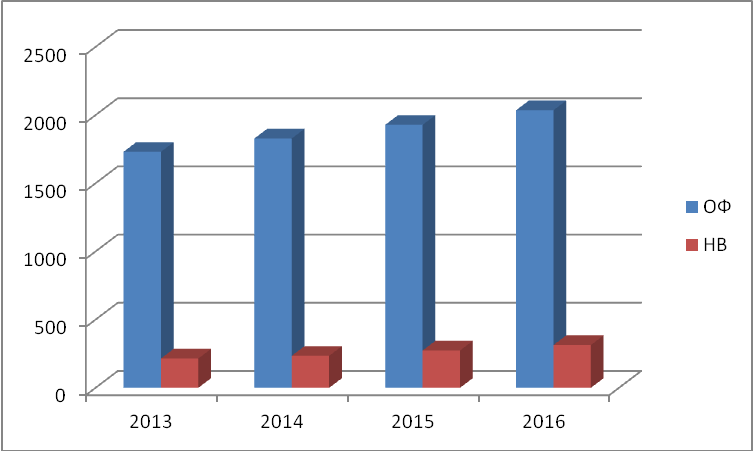 Музейно-выставочная деятельностьОдно из ведущих направлений работы музеев является выставочная деятельность, актуальность которой обусловлена не только возрастающим интересом к отечественным музеям, но и сокращением числа долгосрочных экспозиционных проектов. Музейная выставка – это менее затратная и наиболее динамичная форма экспозиции, репрезентирующая, интерпретирующая и актуализирующая музейные коллекции, предметы музейного значения и иные объекты культурного наследия. Особенность многих современных выставок – применение новейших информационных и интерактивных технологий, способствующих повышению их эффективности.                В 2016 году были организованы выставки:1.  Выставка рисунков воспитанников детской школы искусств,  посвященная зиме «Чародейка зима».2. Выставка  «Чудо-самовар»3. Выставка «Как делается кино». (Выставка вне музея – оздоровительный  лагерь для детей и подростков «Бригантина» в д. ШБК)4. Выставка вне музея  «В его сердце звучит тальянка», посвященная  юбилею народного певца Республики Башкортостан и Республики Татарстан Ф.Г.Валиахметова5.  Оформление экспозиции -  «Кинообслуживание в районе».6. Предметная выставка  «Красота из бабушкиного сундука».7.  Был оформлен раздел экспозиции  «История общественных формирований» -  «История районной администрации». 9. Был оформлен раздел экспозиции «Уголок природы».10. Фотогалерея  «В гостях у Аксакова в с. Надеждино».11. Была организована выставка икон местной  мастерицы, вышитых бисером  «Пасхальный звон». 12. Экспозиция  «Предметы и реалии советского кино». 13. Выставка вне музея «Кинопостеры любимых фильмов».14. Выставка женской национальной одежды марийского народа, приуроченная к национальному празднику марийского народа «Пеледыш Пайрам».15. Выставка – предостережение «Не отнимай у себя завтра!». 16. Выставка – фотогалерея «Легенды советского кино».17. Выездная выставка «Страна родная – Шаранский край», посвященная родному краю».18. Выставка «Труд, ведущий к счастью», посвященная юбилею почетного гражданина района Тимеркаева Т.М.19. Выставка работ людей пожилого возраста «Второе дыхание», ко Дню пожилых людей».20. Выставка – экспозиция «Край сказаний и легенд», ко Дню Республики».21. Выставка – фотогалерея  «Светлое имя актера».22. Ретро выставка женской одежды «Искусство одеваться». Если в 2013 году в музее было оформлено 2 выставки,  в 2014 году 15 выставок, из них-2 вне музея,  в 2015 году-19 из них 2 вне музея, в 2016 году – 22 выставки.Массово – просветительская работа1. «Сказочный мир Рождества» рождественские забавы в клубе «Друзья музея» (Беседа).2. Познавательный час   «Я звезда» ко Дню детского кино.  -  (8 января) (Беседа)3. Творческий вечер «Любимый певец края», посвященный 65-летию со дня рождения Валиахметова Ф.Г. (18 января), совместное мероприятие с районным домом культуры.4. Патриотический час:  «Разгром советскими войсками немецко-фашистских войск в Сталинградской битве». (1943 г.  (2 февраля - лекция).5. Интерактивный вечер-портрет,  посвященный памяти автора гимна Шаранского района Нурмухаметову Н. Т. (К 55 - летию со дня рождения композитора). (Беседа)6. Урок мужества:  «Пламя и пепел Афгана». (15 февраля  - День памяти).  (Лекция).7. Вечер-портрет  «Прекрасный мир удивительного человека», посвященный 60-летию со дня рождения поэтессы Сагидуллиной Л.Р.  (15 февраля), совместное мероприятие с районным домом культуры.8. Устный журнал ко Дню защитника Отечества «Дней прошлых гордые следы (23 февраля) (Лекция).9. Вечер, посвященный Международному Дню 8 марта «С любовью к женщине». (Беседа).10.  Музейный урок «Прикоснусь сердцем к красоте Ика» («Ик Аксакова»), беседа «В названиях вещей – дух эпохи». 10. Музейный урок «История России глазами Н.М.Карамзина». (Лекция).11. Литературная гостиная «Первый наш историк и последний летописец». (Лекция)12. Экологическая рулетка «Секреты природы», к  Международному дню охраны окружающей среды.(28 апреля)13. Литературно-музыкальная композиция «Нас война накрыла тенью».14. Урок мужества в рамках Республиканской акции «Единый урок мужества в музеях»: «Равнение на Героев».15. Час истории «Страницы Великой Отечественной войны глазами отечественного кинематографа».16. Познавательный час «Крестьянский быт в советском кино»17. Музыкально-развлекательное мероприятие «Волшебный мир кино».18. Совместное мероприятие с ценральной районной библиотекой «Семья – это то, что с тобою всегда!».19. Вечер – портрет «За все вас благодарим…», посвященный юбилею фронтового бойца в тылу и одного из организаторов и бывшей солистки чувашского ансамбля «Нарспи» Алексеевой Н.И.20. Вечер – портрет «Вот какая женщина!», посвященная памяти первого редактора местного радиовещания Хусаиновой А.М.21. Беседа – урок  к 25 летию со дня подписания Договора о дружбе и сотрудничестве между Башкортостаном и Татарстаном.22. Познавательный час «Чудный мир кино».23. Познавательный час «Кино – искусство».24. Круглый стол «Споемте друзья!»25. Урок мужества «Ангелы спецназа».26. Познавательный час «Культура башкир и татар».27. Музейный урок  «Как не стать жертвой преступления?»28. Мероприятие «Им есть чем гордиться, им есть что сказать»… совместное  организационное заседание клуба «Ак инэйзэр коро», созданного при исполкоме Курултая башкир Шаранского района.29. Познавательный час «Страна моя – Шаранский край».30. Вечер отдыха «Бабушкины посиделки».31.Музейный урок «Останьтесь на земле», к международному Дню защиты животных.З2. Познавательный час «Поговорим о художниках края» (о талантливых профессиональных художниках из Шаранского района Филлипове Н.П. и Филатове И.Ф.).33. Музейный урок «Чарующий мир Назии Ахмадеевой» (о талантливой художнице по художестывенной вышивке из Шаранского района).34. Вечер – портрет «Тропы судьбы», посвященный дню рождения местной самобытной поэтессы Равиловой В.Т.35. Час истории «История районного кинообслуживания».36. Музейный урок «Мир прекрасного – глазами художника Филиппова И.Ф.»37. Фольклорный праздник  «Русские посиделки», совместное мероприятие с центральной районной библиотекой.38. Вечер – портрет «Главное ребята, сердцем не стареть!..», порсвященный юбилею Заслуженного работника культуры РБ, Порчетного гражданина Шаран ского района, автора энциклопедии «Край родной, навек любимый» Миннигалиева Н.Х.     С 2013 по 2016 год увеличилось количество прочитанных лекций. Если  в 2013-2014 гг. были прочитано 6 лекций,  в 2015 году прочитано 13 лекций, в 2016 году прочитано 15 лекций. Были проведены лекции и беседы: 1.  «Страницы летописи нашей истории»; 2.  «Местные традиции и обычаи»; 3.    «История моего села»; 4.  «Хроника Афганской войны».  5. «Чернобыль. Это не должно повториться». 6. «Почетные граждане Шаранского района» 7. «Особенности русского, башкирского, татарского,  чувашского и  марийского костюмов»8.   «Наш мир без террора»9.  Беседа – предупреждение «Терроризм!»10.   «Здоровье-это модно»11.  «Писатель-фронтовик»12.  «Пером и штыком»13.  «Ибрагим Абдуллин на войне. О войне и оВыставки и мероприятия в рамках Года Российского киноМероприятия: Познавательный час   «Я звезда» ко Дню детского кино. Час истории «Страницы Великой Отечественной войны глазами отечественного кинематографа».Познавательный час «Крестьянский быт в советском кино»Музыкально-развлекательное мероприятие «Волшебный мир кино».Киноконцерт в рамках акции «Ночь музеев».Познавательный час «Чудный мир кино». Познавательный час «Кино – искусство».Экскурсия «Старинная одежда в кино» Беседа «История одного предмета».Познавательный час «Чудный мир кино».Познавательный час «Кино – искусство».Час истории «История районного кинообслуживания». Выставки:   Выставка «Как делается кино».Экспозиция -  «Кинообслуживание в районе».Экспозиция  «Предметы и реалии Советского кино».Выставка «Кинопостеры любимых фильмовВыставка вне музея «Кинопостеры любимых фильмов».Выставка – фотогалерея  «Светлое имя актера».Информатизация музеевСостояние информатизации музейного муниципального района Шаранский район Республики Башкортостан.Доступ к сети Интернет музей имеет. Наличие электронной почты: muzey-sharan@mail.ru. Представительство в сети Интернет: http://kulturasharan.ru/muzej. Страниц в социальных не имеется.Материально-техническое обеспечениеМатериально-техническая база во многом является залогом успешного функционирования музеев. Пожарно-охранная сигнализация установлена в 2014году.На капитальный ремонт музея и приобретение оборудования финансовых средств в 2016 году не было затрачено.Кадровый потенциал музеев    Численность персонала МБУ «Шаранский историко-краеведческий музей» составляет один человек. Сотрудник основного персонала имеет средне-специальное образование + (неполное высшее образование  БГПИ), является студентом высшего учебного заведения г. Туймазы (Академия ВЭГУ, социально-культурная деятельность). С 2017 года будет добавлен штат основного научного сотрудника музея.      В этом году директор музея была награждена Почетной грамотой Министерства культуры Республики Башкортостан.В музее проведены так же циклы мероприятий в рамках Года кино: Познавательный час «Я звезда», час истории Страницы ВОВ глазами отечественного кинематографа, познавательный час «Крестьянский быт в Советском кино», музыкально- развлекательное мероприятие «Волшебный мир кино», киноконцерт в рамках акции «Ночь музеев», познавательный час «Чудный мир кино», познавательный час «Кино – искусство», экскурсия «старинная одежда в кино», беседа «История одного предмета», познавательный час «Чудный мир кино», час истории «история районного кинообслуживания».В 2016 году музей активно участвовал в акциях: «Бессмертный полк», «Единый урок мужества», «Ночь музеев», «Ночь истории», «Ночь искусств», «День семьи, любви и верности».Обновлены следующие экспозиции:1. Уголок природы;2. Советская школа;          3. История общественных формирований.ОФНВ20131731215201418292352015192927420162036314